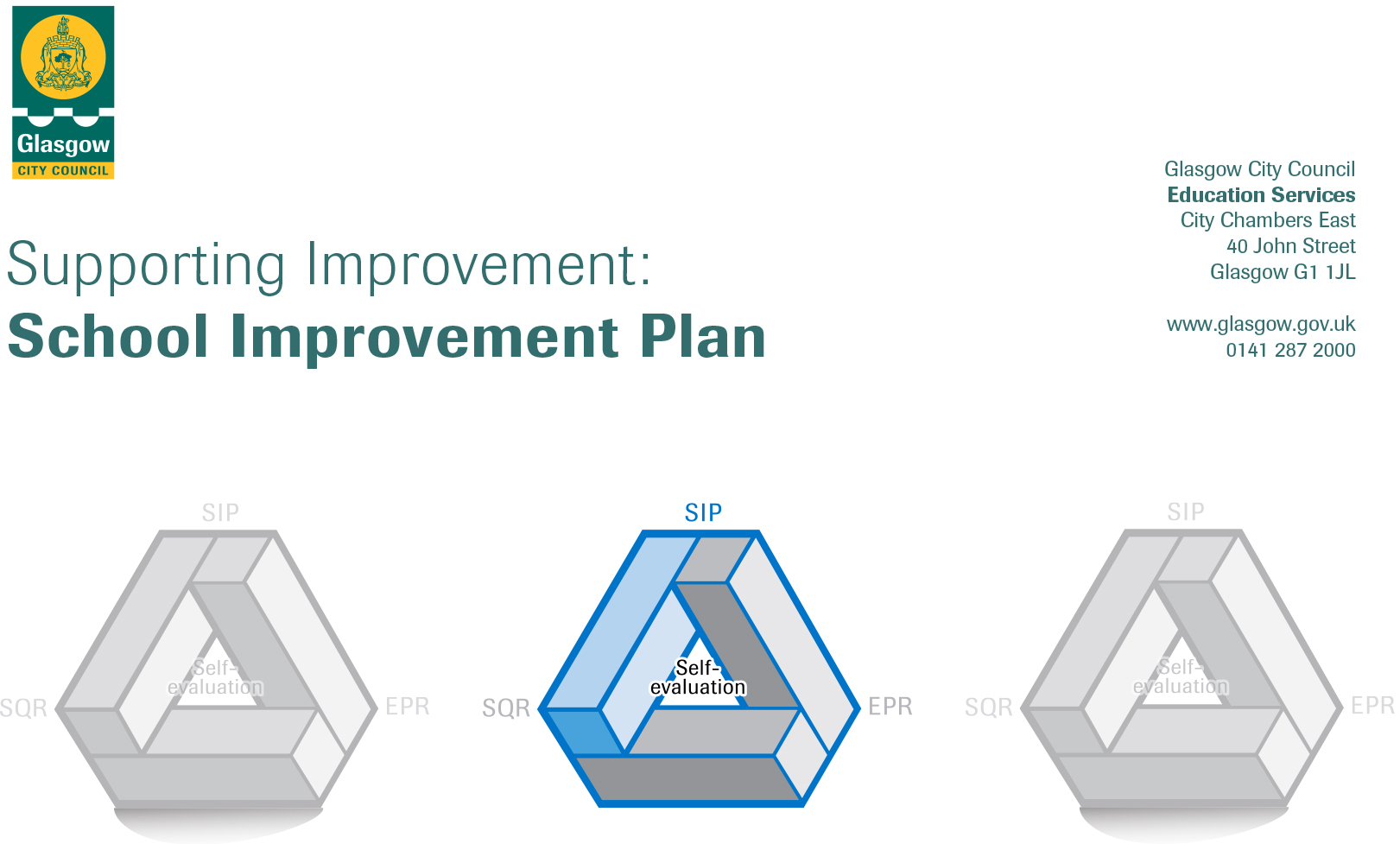 2023-2024CONTENTS1.	Vision, Values and Aims2.	Summary of Self-Evaluation Process / Priorities for Improvement in the current session3.         Action Planning Action Plan Summary for StakeholdersEstablishmentAdelphi Nursery 2023-2024Head of EstablishmentKaren O’HaraArea/Local Improvement GroupHolyrood Head of ServiceDouglas HutchinsonArea ELC ManagerSharon Constable1. Our Vision, Values and AimsStatementOur vision in Adelphi Nursery is cultural inclusion for all our service users.  We aim to support all children to reach their full potential and support progression using a nurturing and holistic approach.We value and respect each individual children’s rights and differences supporting them to have a voice and be heard. In Adelphi our main priority will be for the wellbeing, happiness and holistic development of each individual child, family and staff team. We aim to have honest and supportive interactions will all of our families to ensure that you are supported and nurtured at Adelphi.  We encourage all our children to explore and make choices within our learning environment both indoors and outdoors on a daily all-day basis.  Our children feel safe and protected in Adelphi Nursery and we strive to nurture and develop each child’s skills for learning, skills for work and skills for life.We support all of our children to become confident individuals, effective contributors, successful learners and responsible citizens.Be Bold – Be Brave – Be You!ACTIVELY working with the staff, families and the wider community.DIVERSITY within the community will be supported within the settingsEQUALITY for all children families and stakeholders.LEARNING we will use CFE, Realising the Ambition, Building the Ambition, GIRFEC and HGIOELCC and the Nurture principles to deliver the highest quality learning within our setting.PARTNERSHIP Our setting will work closely with parents and partners to support on-going learning and smooth transitions.HOLISTIC needs will be nurtured throughout the setting with the staff adopting the nurture principles and being positive role models to all children. Through staff training they will be skilled in delivering a quality curriculum to meet the individual needs of all children.INCLUDED All children and families will be included and valued with equal opportunities for all. 2. Summary of our self-evaluation process. In the setting we have a systematic monitoring and evaluation process using a calendar for quality assurance supported by How Good is our early learning and childcare and Care Inspectorate Quality framework document. We have regular quality assurance discussions to audit relevant quality indicators throughout the year based on current practice and outcomes from monitoring and observations of learning, practice and change. This supports the team to have ownership within the setting and professional discussions which informs areas for development and a reflection on practice. This is done individually and in groups. The Improvement plan is evaluated and achieved by priority working groups within the setting that feedback to the team at relevant points in the year and during processes of change.Strengths identified:Programmes to support parental involvement with Inspiring Scotland, Triple P, Book bug, Mini Kickers, Loose part, Paths GCC trackers and Terrific transitions.Planning is now more robust and is meeting learners needs with relevant observations and next steps for learning.Communication is supported by whole team approach and room reps to cascade and discuss relevant information. Weekly and 4 weekly rotas in place for team meetings.Care plans in place and regularly reviewed to reflect changes and progress. Targeted support plans show evaluation and progress made toward short term /Long term plan.Seesaw is embedded and shows clear individual learning for all children and where there are gaps in children’s learning.Priorities for development  We plan to weave the 5 Grand challenges throughout our improvement planning and capture the vision of GCC of ALL LEARNERS ALL ACHIEVING1: Identifying next steps in learning and ensuring all learners needs are inclusive and through robust evaluation there is breadth and balance of the curriculum2: To support the wellbeing and nurture of individual children and families identifying barriers and supporting early Intervention 3: Working in partnership with parents to help them understand that their involvement in the setting enhances their child’s learning and the importance of their involvement. 3.  Action Planning3.  Action Planning3.  Action Planning3.  Action Planning3.  Action Planning3.  Action Planning3.  Action Planning3.  Action PlanningNo.Quality Indicator Priority – (This should be a measurable outcome)13.2 Leadership of play and learning 2.2 Curriculum Development of the identification of significant learning being captured and effectively used to support individual next stepsBreadth, Depth and Balance of the curriculum is planned appropriately to ensure that we further develop and challenge our learner’s individual needs.  Tasks/Interventions to achieve priority  Staff leading on this priority – including partnersTimescale/CheckpointsSuccess Criteria – What do you predict will be the impact on learners?(Data, observation, views)Complex milestones document -Education Scotland Leeanne Depute Term 1  Embed a learner centred approach to learning. Observations /data on progress of children with complex needs. Celebrating milestones and support practitioners in this process using the Continuum of engagement.Individual Learning and Achievement plansKaren/Leeanne Term 2 Practitioners understand and track relevant learning Individual Trackers and Targeted Support plans SMT and all keyworkersTerm 2 Progress evident in trackers for individual and group learning /next steps are followed through and impact recordedNavigate the Birth to three documents adapted to link with RTA and support learner’s interactions and progress.SMT /2-3 team Term 2 Meet learner’s individual and group needs provide appropriate experiences to challenge and extend learning.EAL programme will support individual learning and support breadth depth and balance in the curriculum Term 1        Annemarie Racheal LindsayFiona JLooking Forwards - Next Steps(Not to be completed until priority achieved)No.Quality Indicator Priority – (This should be a measurable outcome)2Nurturing care and support1,1 Self Evaluation for self -improvementTo actively promote the wellbeing and engagement of all of our children and can demonstrate that they are being supported to feel safe, healthy, achieving, nurtured, active, respected, responsible and included. Tasks/Interventions to achieve priority  Staff leading on this priority – including partnersTimescale/CheckpointsSuccess Criteria – What do you predict will be the impact on learners?(Data, observation, views) Build on further developing a whole nursery nurture approach Fiona/ all staff Nurture being fully embedded will provide our children and young people with opportunities to connect with others, to build important relationships, and to develop a sense of self-worth. It helps them learn, play and communicate and it is enabling children to thrive. In becoming Effective Contributor, Confident Individual, Successful learners  and Responsible Citizens           Attachment and Resilience Training Gillian Ruddock / Karen HOCIn line with supporting children with ASN identifying individual needs and barriers to learning. Supporting families to share their views and concerns and embed an early intervention model.           Early Protective MessagesKim CDO /Robina Simpson NHSTerm 1 Children understand their rights and correct names for body parts. Children are open and understand privacy and appropriate interactions with consent.           Outdoor learning enhanced and areas     developed through David Sobel’s 7 principles toolkit and action plan/Working closely with Inspiring Scotland.Jo Fitzpatrick /Mairi FerrisTerm 2 Rich real -life Opportunities for all learners to engage with Glasgow’s heritage, its people, its outdoor spaces and its facilities, beyond the walls of the playroom. A rich outdoor environment that has been developed in consultation with children and Parents.Outdoor Garden /Mindfulness embedded Resources used daily and gardening group re established  Sarah /Courtney /Thrive Outdoors Term 1 Children are making connections and understand how food is grown and the process. Children are able to have space and regulate /children can understand emotions and express themselves while exploring their rights and being consulted.BrittanySalmaShameemCourtney SarahFiona TL KimLooking Forwards - Next Steps(Not to be completed until priority achieved)No.Quality Indicator Priority – (This should be a measurable outcome)31.4 Family engagement2,5 Family Learning 2.7 Partnerships To promote the importance of parental engagement to enhance children’s learning.To build awareness that participation and partnership is crucial in the life of the setting and lifelong learning Tasks/Interventions to achieve priority  Staff leading on this priority – including partnersTimescale/CheckpointsSuccess Criteria – What do you predict will be the impact on learners?(Data, observation, views)Leading outdoor training for parents and carersInspiring Scotland /Jo Fitzpatrick /Mairi FerrisTerm 1  Parental Involvement on a planned basis /Understand importance of outdoor learning and risky play Seesaw event for parents/carers Kim ATLKaty LPATerm 1Celebration of learning children have an understanding of what they have learned and what they now knowConsultation with children on learning and next     steps /sharing learning at home using QR codes All staff Term 2Celebration of learning children have an understanding of what they have learned and what they now knowGlasgow counts literacy and numeracyLearning at home packsKaty LPA / Family Partnership teamTerm 3 Parents and children can extend learning to home and from home to nursery.  Champion roles in place and termly  programmes shared with parentsFiona Team LeaderTerm 1 Distributed leadership and teamwork to achieve and celebrate learning and share knowledge and skills.          EAL programme re introduced to support achievements and engagement for children and families with EAL Martin McGinn EAL teacher / working group staff ColeenEwanKatyMhairi ChloeJoanneTerm 1Meeting learners needs to engage in English.Supporting parents Looking Forwards - Next Steps(Not to be completed until priority achieved)